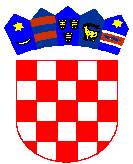             REPUBLIKA HRVATSKAVUKOVARSKO-SRIJEMSKA ŽUPANIJA                        GRAD ILOK                  GRADSKO VIJEĆEKLASA: 023-01/17-01/02URBROJ: 2196/02-02-17-04Ilok, 12. lipnja 2017. godine	Temeljem članka 39. Statuta Grada Iloka („Službeni vjesnik“ Vukovarsko-srijemske županije br. 11/13) te članka 17. Poslovnika Gradskog vijeća Grada Iloka („Službeni vjesnik“ Vukovarsko-srijemske županije br. 10/09, 09/12, 4/16) Gradsko vijeće Grada Iloka na 1. konstituirajućoj sjednici, održanoj 12. lipnja 2017. godine, donosiRJEŠENJEo imenovanju Odbora za izbor i imenovanjaČlanak 1.	U Odbor za izbor i imenovanja imenuju se:LIDIJA VRANKOVIĆ KNAPČEK, predsjednikMARIJA DOBOŠEVIĆ, zamjenik predsjednikaMAGDALENA PRSKALO, članANDJELKO PROKOPEC, članŽELJKO PRSKALO, članČlanak 2.	Ovo Rješenje stupa na snagu danom donošenja i objavit će se u "Službenom vjesniku" Vukovarsko-srijemske županije. 								 Predsjedavajući       Konstituirajuće sjednice              Gradskog vijeća:							       Mladen Papak, dipl. ing